03-401 ГАЗ-24-14 заднеприводный грузопассажирский автомобиль-такси с 5-дверным кузовом универсал, мест 7, 5 + 140 кг или 2 + 400 кг багажа, объем багажника от 500 до 4000 л, вес: снаряженный 1.54 т, полный 2.016 т, ЗМЗ-4021.10 90 лс, 135 км/час, мелкими партиями, ГАЗ г. Горький 1987-92 г. в.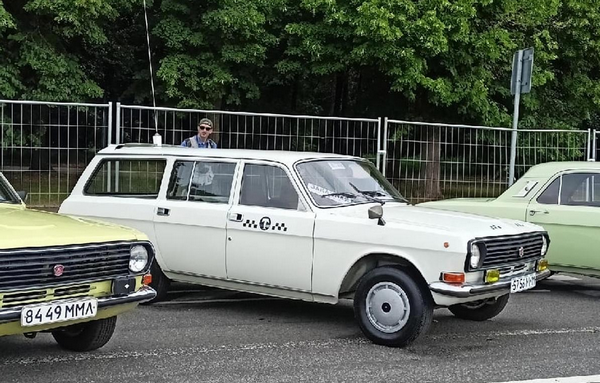  В очередной раз уважаемый изготовитель не изменил своей привычке выбирать прототипом модели автомобиль, удостоверить существование которого весьма не просто. Приложенная к модели бирка с кадром из х/ф "Настя" (1993 г.) с Валерием Николаевым и логотип 8-го ТМП на передних дверях модели достоверности прототипу не добавляют. Техническая литература однозначно свидетельствует во-первых о том, что перед нами действительно такси- универсал ГАЗ-24-14, а во-вторых, что завод достаточно продолжительное время имел намерение выпускать эти машины в немалом количестве. А вот с фото прототипа совсем плохо - по одному из Тулы и из Армении. Надеюсь, со временем найдутся еще, но можно согласиться с утверждением, что выпускались они в весьма ограниченном количестве. В сети встречаются фото и видео с фестиваля «Ретрорейс» на Воробьевых горах 2022 года, на которых изображена реплика этого такси из Музея "Московский Транспорт", названная ГАЗ-24-12,.как обычный универсал семейства 24-10. Жаль, что информация об этой интересной работе не найдено, надеюсь пока… Придется довольствовать фотографиями предшественника этой модели такси - универсала ГАЗ-24-04.При помощи nemo210 на drive2.ru.Прежняя модель универсала ГАЗ-22 на базе ГАЗ-21 в такси не поставлялась. В новом универсале на базе ГАЗ-24 таксисты увидели автомобиль, способный решить застарелую проблему - перевозку пассажиров с большим багажом. В результате на ГАЗе была оперативно разработана модификация универсала такси ГАЗ-24-04 на базе универсала ГАЗ-24-02. Он оснащался дефорсированным двигателем ЗМЗ-4021 (75 л. с., бензин А-76), таксометром, специальными световыми приборами («зелёным огоньком» и с 1980 года — оранжевым фонарем на крыше), окраской зеленовато-лимонного, как у седана ГАЗ-24-01, и «шашечной» разметкой с буквой «Т» в круге на передних дверях. Весной-летом 1970 года, когда осваивалось серийное производство базового седана ГАЗ-24, опытные универсалы проходили испытания, и уже в декабре 1972 года было налажено производство ГАЗ-24-02, с 1974-го начался выпуск модификации такси, с 1975-го — санитарного ГАЗ-24-03.  Машины с индексом ГАЗ-24-04 начали поступать в таксопарки в 1973 году и за несколько лет стали неотъемлемой частью системы пассажирских перевозок. Сначала тариф за проезд в такси-универсале был выше, чем в обычном такси-седане, но во второй половине 70-х годов тарифы сделали одинаковыми. Универсал-такси ГАЗ-24-04 выпускался на протяжении 1974-85 годов. Всего было выпущено 8602 автомобилей этой модели. Салон ГАЗ-24-04 отличался продуманной конструкцией и широкими возможностями трансформации. Передние сидения были аналогичны базовому седану, среднее — оригинальное, состояло из двух отдельных сидений, более широкого левого и небольшого правого. Оба могли быть сложены (независимо друг от друга) для размещения дополнительного груза. Кроме того, в автомобиле было дополнительное двухместное сиденье заднего ряда; таким образом, пассажировместимость автомобиля со всеми разложенными сидениями составляла 7 человек. Обивка всех сидений была выполнена практичным легко моющимся кожзаменителем. При сложенных задних рядах сидений образовывалось просторное грузовое отделение с ровным полом (запасное колесо и набор инструмента располагались под полом и были доступны через лючок под пятой дверью), позволявшее перевезти груз общей массой до 400 кг.  Все перечисленные конструктивные особенности кузова универсала остались неизменными, пережив четыре поколения базовых седанов от ГАЗ-24 до ГАЗ-З110. Модернизировался универсал практически параллельно с основной моделью, а с 1987 года после глубокой модернизации базовая модель универсала получила обозначение ГАЗ-24-12, санитарная 24-13 и такси 24-14. В 1985-87 годах также производились переходные варианты, сочетающие признаки ГАЗ-24-02 и ГАЗ-24-12. Заводской индекс ГАЗ-24-14 грузопассажирский таксомотор унаследовал от опытной «двадцать четверки» конца 60-х годов c V-образным 6-цилиндровым двигателем. Но число «24-14» оказалось как будто заколдованным. Еще в середине 80-х годов таксомоторные парки засомневались в рентабельности эксплуатации универсалов и начали отказываться от их закупок. Выяснилось, что в большинстве случаев универсалы-такси используются, как и обычные седаны, перевозя одного-двух пассажиров налегке. Их расширенными возможностями по перевозке дополнительного багажа пользовались крайне редко. Даже при острой необходимости 24-04 было непросто поймать в уличном потоке или на стоянке такси среди многочисленных обычных седанов. Необходимость иметь на складе комплект запчастей для оригинальной задней части кузова также повлияла на постепенный отказ таксомоторных парков от практичного универсала. В итоге несомненно удобная и практичная модель не выдержала проверку жизнью. Тем не менее, по воспоминаниям ведущего конструктора семейства Владимира Борисовича Реутова, обновленные грузопассажирские такси ГАЗ-24-14 в ограниченном количестве с конвейера все-таки сходили. История грузопассажирской «Волги» продолжалась еще много лет после развала СССР и освоения семейства «Газели». Основные параметры. Название версииГАЗ-24-14 ТаксиДаты выпуска11.1987 - 11.1992Тип кузоваУниверсалПриводЗаднийКоличество дверей5Клиренс (высота дорожного просвета) мм156Максимальная скорость км/ч135Время разгона (0-100 км/ч) с18Страна сборкиСССР, РоссияКоличество мест7Количество рядов сидений3Снаряженная масса автомобиля кг1540Допустимая полная масса кг2016РазмерыДлина Ширина Высота мм4735х1800х1576Колесная база мм2800Колея передняя / задняя мм1496/1428Диаметр разворота м11.2Максимальная грузоподъёмность476Объем багажника мин. л500Объем багажника макс. л4000Объем топливного бака55 лДвигатель / Коробка передач / Рулевое управлениеДвигатель / Коробка передач / Рулевое управлениеМодель двигателяЗМЗ-4021Объем двигателя2445 см³Расположение цилиндровРядноеКоличество цилиндров4Вид газораспределительной системыкарбюраторТопливоБензин АИ-76Расположение двигателяПереднееМощность л.с. (кВт) / при оборотах90 (66) / 4500Удельная мощность, кг/л.с.17.11Крутящий момент Н*м / При оборотах172 / 2600Диаметр цилиндра и ход поршня92x92Степень сжатия8.2Кол-во клапанов на цилиндр2Расход топлива на шоссе15.5 л на 100 кмТип КППМеханическаяКоличество передач4Передаточное отношение главной пары3.9Передаточное число передачи: 1-й,2-й, 3-й,4-й и задней передачи3.5, 2.36, 1.45, 1 и 3.54Подвеска / Ходовая часть / Тормозная системаПодвеска / Ходовая часть / Тормозная системаТип передней подвески: независимая, пружинная, с поперечными рычагамиТип передней подвески: независимая, пружинная, с поперечными рычагамиТип задней подвески: зависимая, на продольных листовых рессорахТип задней подвески: зависимая, на продольных листовых рессорахПередние и задние тормозаБарабанныеРазмер шин205/70R14Размер дисков14 x 5.5jОбогрев заднего стекла-Ручки дверей хромированные-Галогенные фары+Передние противотуманные фары+Боковые указатели поворота+Декоративная отделка: обшитые жестким пластиком панель приборов и дверей, вставки под дерево. Обивочные панели дверей с горизонтальным тиснением.Декоративная отделка: обшитые жестким пластиком панель приборов и дверей, вставки под дерево. Обивочные панели дверей с горизонтальным тиснением.Второй ряд сиденийскладываемый в пропорции 40:60Третий ряд сиденийСкладываемый, спинка неделимаяПодголовники2